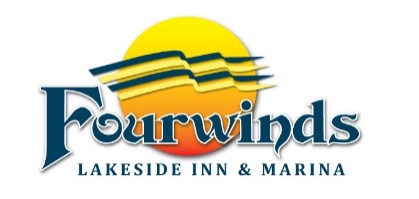 INTERNSHIP PROGRAM JOB DESCRIPTIONS While participating in the Internship Program at Fourwinds Lakeside Inn & Marina, individuals will work side-by-side to learn and perform the duties and responsibilities of every position in each department:Housekeeping:Learn all aspects of the operation to include laundry, PA Cleaning, Room Attendant, Inspector and an overall review of the Housekeeping Manager’s duties and responsibilities.Food & Beverage:Learn all aspects of the F&B operation to include Table Service, Bartending, Host, Floor Supervision, Cooking, and planning and setup of Banquet Events.Food Server (all shifts), plus Host, Food Runner/Busser, Utility/Steward, Cook, which includes an overall review of the Food & Beverage Director’s responsibilities.Steps of service, inventory, budgeting, scheduling, bartending basics, room set up, menu development, and health & sanitation inspection preparedness. Front Desk & Accounting:Learn all aspects of the operation to include AM/PM Desk Clerk duties & procedures, Night Audit, and Accounts Receivable/Payable, which will include an overall review of the Front Office Manager responsibilities. Sales & Catering:Learn and participate in all aspects of direct & tele-marketing sales, event coordination, marketing, and catering setup, and service.Maintenance: (optional)Learn all aspects of the department including Preventive Maintenance, Pool Maintenance & Cleaning, and Chief Engineer duties & responsibilities. Boat Rental: (optional)Learn all aspects of the duties and responsibilities in the department General Manager:The General Manager role? Day-to-day duties and responsibilities; Leadership, Operational, Financial, Marketing. Recap internship experience.